OSMANİYE KORKUT ATA ÜNİVERSİTESİ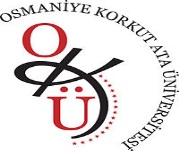 MÜHENDİSLİK FAKÜLTESİELEKTRİK-ELEKTRONİK MÜHENDİSLİĞİ BÖLÜMÜ2022-2023 BAHAR YARIYILI LİSANS BÜTÜNLEME SINAV PROGRAMI* TD II Türk Dili II dersi için bütünleme sınavı ödev şeklinde olacaktır. Dersin sorumlusu ile teams üzerinden irtibata geçebilirsiniz.GÜNBAŞLANGIÇSAATİDERSÖĞRETİM ELEMANI17/07/2023PAZARTESİ08:15EEM 212 Analog ElektronikDoç. Dr. S. Batuhan AKBEN17/07/2023PAZARTESİ10:00EEM 322 Dijital Sinyal İşlemeProf. Dr. Elif Derya ÜBEYLİ17/07/2023PAZARTESİ13:00EEM 208 Mühendisler için Olasılık ve İstatistikProf. Dr. Elif Derya ÜBEYLİ17/07/2023PAZARTESİ15:15EEM 104 Fizik IIProf. Dr. Muhittin ŞAHAN17/07/2023PAZARTESİ17:15EEM 102 Matematik IIDr. Öğr. Üyesi Aykut EMNİYET17/07/2023PAZARTESİ19:15AİİT II Atatürk İlkeleri ve İnkılap Tarihi IIDoç. Dr. M. Fazıl HİMMETOĞLU17/07/2023PAZARTESİ21:15EEM-292 Akademik TürkçeDoç. Dr. Selahaddin Batuhan AKBEN18/07/2023SALI08:15EEM-490 Mezuniyet TeziBölüm Öğretim Üyeleri18/07/2023SALI11:00YDİ II Yabancı Dil IIÖğr. Gör. Dr. Eyyup Serkan ÖNCEL18/07/2023SALI13:00EEM 465 Kablosuz HaberleşmeDoç. Dr. Mehmet SÖNMEZ18/07/2023SALI15:15EEM 352 Bilgisayar AğlarıDoç. Dr. Mehmet SÖNMEZ18/07/2023SALI17:15EEM 206 Elektromanyetik Alan TeorisiDr. Öğr. Üyesi Seda ERMİŞ18/07/2023SALI19:1519/07/2023ÇARŞAMBA08:15EEM 302 Kontrol SistemleriDoç. Dr. Halil EROL19/07/2023ÇARŞAMBA10:15EEM 494 Teknoloji ve İnovasyonDoç. Dr. Mehmet SÖNMEZ19/07/2023ÇARŞAMBA13:15EEM 481 Güç Sistem AnaliziDoç. Dr. Halil EROL19/07/2023ÇARŞAMBA15:15EEM 106 Teknik İngilizce IDoç. Dr. Halil EROL19/07/2023ÇARŞAMBA17:15EEM 204 Malzeme BilimiArş. Gör. Dr. Ahmet Çağrı KILINÇ19/07/2023ÇARŞAMBA19:1520/07/2023PERŞEMBE08:15TD II Türk Dili II *Öğr. Gör. Funda YILDIRIM20/07/2023PERŞEMBE10:15EEM 202 Sayısal YöntemlerDoç. Dr. Mehmet SÖNMEZ20/07/2023PERŞEMBE13:15EEM 342 Haberleşme SistemleriDr. Öğr. Üyesi Kemal BALIKÇI20/07/2023PERŞEMBE15:15EEM 472 Enformasyon TeorisiDr. Öğr. Üyesi Kemal BALIKÇI20/07/2023PERŞEMBE17:15EEM 108 Lineer Cebir ve Vektör AnalizDr. Öğr. Üyesi Seda ERMİŞ20/07/2023PERŞEMBE19:15EEM-294 Gönüllülük ÇalışmalarıDr. Öğr. Üyesi Yavuz Selim İŞLER21/07/2023CUMA08:15EEM 362 Elektrik TesisleriDr. Öğr. Üyesi Çağatay CEBECİ21/07/2023CUMA10:15EEM-473 Görüntü İşleme Dr. Öğr. Üyesi Yavuz Selim İŞLER21/07/2023CUMA13:30EEM 446 Akıllı SistemlerDr. Öğr. Üyesi İbrahim ÖZTÜRK21/07/2023CUMA15:30EEM 112 Bilgisayar ProgramlamaDr. Öğr. Üyesi İbrahim ÖZTÜRK21/07/2023CUMA17:30EEM 210 Devre Analizi IIDr. Öğr. Üyesi Yavuz Selim İŞLER